North Shropshire Green PartyManifesto for Oswestry Elections in May 2021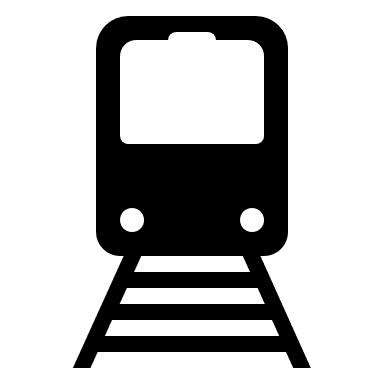 Providing a low carbon connection to the mainline railway.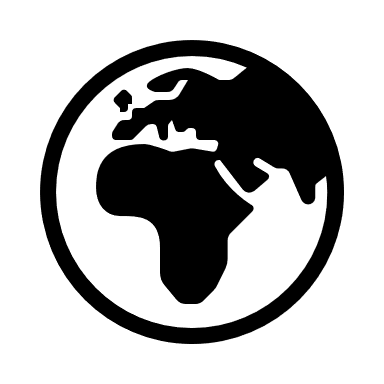 Making Oswestry Town Council carbon neutral.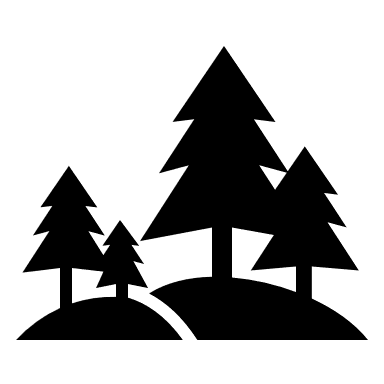 Improve bio-diversity and planting 17,000 trees.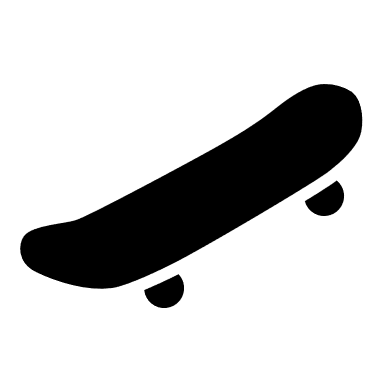 Providing a skatepark and more youth services.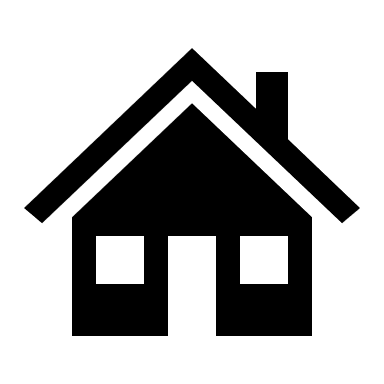 Working with SUC to build Council housing.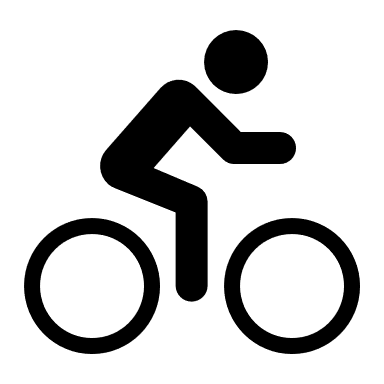 Campaigning for 20s Plenty.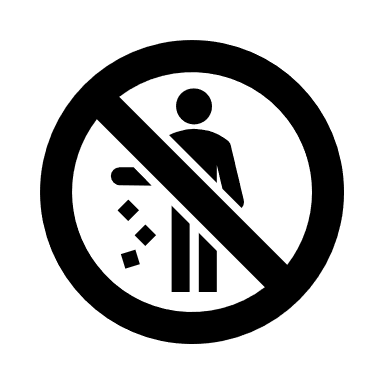 Tackling litter, graffiti and dog waste.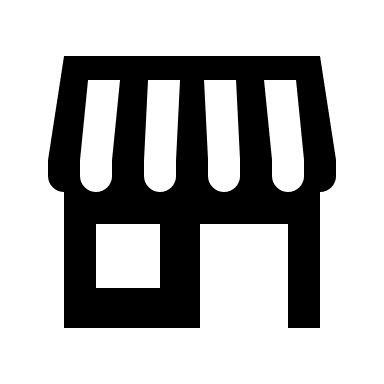 Reducing the number of empty shops.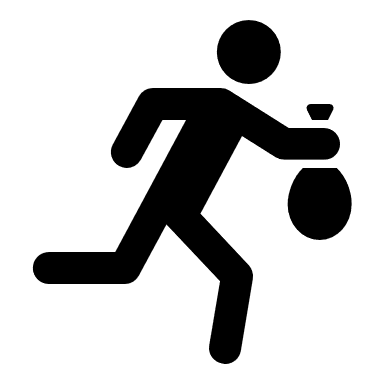 Working with the Police to prevent anti-social behaviour.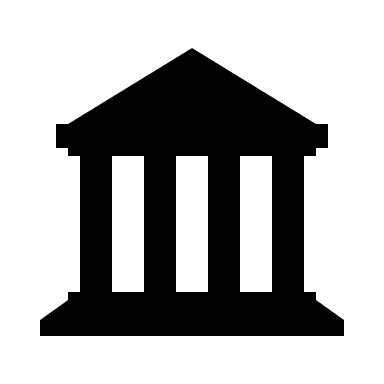 Developing a new tourist attraction in Oswestry. 